栄養士会十勝支部主催トォータルフーズ協賛研修会　参加申し込みＦＡＸ用紙■ テーマ：　「三方良しで悩み解決しませんか？～ＭＣＴ食品・少量高エネルギーが生み出す食支援の効果～」■ 講　師：　研精会　食支援プロジェクト推進本部長　稲城台病院食支援センター長芳村　直美　氏■ 日　時：　2024年５月２５日（土）　14：０0　～　16：０0■ 会　場：　とかちプラザレインボーホール帯広市西４条南13丁目1番地　　℡：0155-22-7890定　員：　３５０名締　切：　５月１０日（金）〆切FAX送信先：トォータルフーズ（株）　小澤　克己　宛　　FAX番号：（0155）34-0591　　　　　　　　　　　　　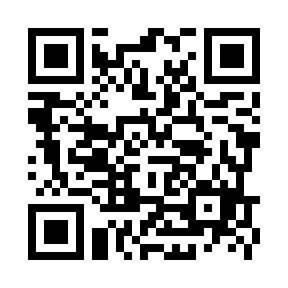 E-mail：k.ozawa@totalfoods.co.jp　　　　　　https://forms.gle/qNJGnK4y4uVduS2MA　　お申し込みはQRコードからも行えます！ご検討ください！≪同時開催≫■1０：00～17：０0　・トォータルフーズ（株）　病院福祉施設用食品展示会「メディカルフードフェア2024」会場：とかちプラザ　４階研修室施 設 名：会員番号：　　　　　　　　会員氏名：会員番号：　　　　　　　　会員氏名：会員番号：　　　　　　　　会員氏名：会員番号：　　　　　　　　会員氏名：